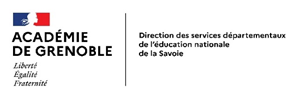                                         Année 2022-2023	CONNAISSANCES, CAPACITÉS ET ATTITUDESPoints    forts    de    l’élève :   …………………………………………………………………………………………………………………………...................…………………..……………………………………………………………………………………………………………..........................................................………………..……………………………………………………………………………………………………………..........................................................………………..……………………………………………………………………………………………………………..........................................................…PARCOURS DE L’ELEVE A L’ECOLE ELEMENTAIRELa situation de l’élève a nécessité :Commentaires de l’enseignant : (par exemple stratégies mises en place par l’enseignant pour aider l’élève ou erreurs à éviter…..)……………..……………………………………………………………………………………………………………..........................................................………………..……………………………………………………………………………………………………………..........................................................………………..……………………………………………………………………………………………………………..........................................................………………..……………………………………………………………………………………………………………..........................................................………………..……………………………………………………………………………………………………………..........................................................………………..……………………………………………………………………………………………………………..........................................................………………..……………………………………………………………………………………………………………..........................................................…COMPETENCES A CONSOLIDER A L’ENTREE EN SIXIEMEMaîtrise du langage et de la languefrançaise++, +,-, --Mathématiques++, +,-, --Expression et compréhension oralesLire un texte à voix haute.Nombres et calculsLire, écrire, nommer, comparer les nombres entiers.Expression et compréhension oralesComprendre les informations principales d’un texte lu ou entendu.Nombres et calculsLire, écrire, nommer, comparer les nombres décimaux.Expression et compréhension oralesReformuler, à l’oral, les informations principales d’un texte lu ou entendu.Nombres et calculsConnaître les tables de multiplication.Expression et compréhension oralesReformuler, à l’oral, les informations principales d’un texte lu ou entendu.Nombres et calculsCalculer mentalement en utilisant les quatreopérations.Expression et compréhension oralesS'exprimer à l'oral.Nombres et calculsMaîtriser la technique opératoire des trois opérations : addition, soustraction, multiplication.Expression et compréhension oralesReformuler une consigne.Nombres et calculsDans un problème simple (une seule opération), savoir quelle opération utiliser.Maîtrise de l'écritCopier un texte de quelques lignes.GéométrieReconnaître les figures usuelles de géométrie.Maîtrise de l'écritEcrire un texte sous la dictée.GéométrieSavoir utiliser à bon escient la règle, l’équerre et lecompas avec précision.Maîtrise de l'écritProduire un texte.G MConnaître et convertir les unités de mesure du système décimal.Maîtrise de l'écritEcrire un texte en respectant les codes de la langue.OGDLire et interpréter un tableau.Maîtrise de l'écritEcrire un texte en respectant les codes de la langue.OGDLire et interpréter un graphique.Attitudes++, +,-, --Eléments méthodologiques++, +,-, --Etre attentif.Respecter des consignes.Savoir communiquer en classe.Savoir demander de l’aide.S'investir pour progresser.Savoir apprendre une leçon.Avoir confiance en soi.Etre capable de montrer que l'on sait.Se montrer persévérant.Savoir gérer son matériel.Respecter les règles de la vie collective.Etre autonome dans l'utilisation des ressources etdes outils.S’intégrer dans un groupe.Etre autonome pour contrôler ses productions.PPS : OUI   NONPPREAide extérieureMaintienPropositiond’orientationAutres« DYS » OUI	 NONJoindre le dossier de suivi OUI	 NONDomaine :Joindre document élaboré en CM2Dispositif refusé: DateOUINONType :Cycle IIOUI	 NONREFUSECycle IIIOUI	 NONREFUSEVers un enseignement :* adaptéOUI	 NONREFUSEE*spécialiséOUI	 NONREFUSEEENEA : OUI	 NONPAI : OUI   NON OUI	 NONDomaine :Joindre document élaboré en CM2Dispositif refusé: DateSRAN (stage de remise à niveau)OUI	 NONREFUSECycle IIOUI	 NONREFUSECycle IIIOUI	 NONREFUSEVers un enseignement :* adaptéOUI	 NONREFUSEE*spécialiséOUI	 NONREFUSEEENEA : OUI	 NONAide personnaliséeOUI	 NONREFUSEE OUI	 NONDomaine :Joindre document élaboré en CM2Dispositif refusé: DateSRAN (stage de remise à niveau)OUI	 NONREFUSECycle IIOUI	 NONREFUSECycle IIIOUI	 NONREFUSEVers un enseignement :* adaptéOUI	 NONREFUSEE*spécialiséOUI	 NONREFUSEERASED : OUI	 NONCompétences à indiquer par ordre de prioritéCompétences à indiquer par ordre de prioritéRemarques1Acquisition validée le :Acquisition validée le :Acquisition validée le :2Acquisition validée le :Acquisition validée le :Acquisition validée le :